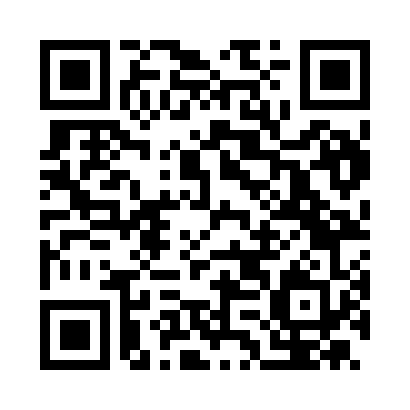 Ramadan times for Agira, ItalyMon 11 Mar 2024 - Wed 10 Apr 2024High Latitude Method: Angle Based RulePrayer Calculation Method: Muslim World LeagueAsar Calculation Method: HanafiPrayer times provided by https://www.salahtimes.comDateDayFajrSuhurSunriseDhuhrAsrIftarMaghribIsha11Mon4:524:526:1912:124:226:066:067:2812Tue4:504:506:1712:124:226:076:077:2913Wed4:484:486:1612:114:236:086:087:3014Thu4:474:476:1412:114:246:096:097:3115Fri4:454:456:1312:114:256:096:097:3216Sat4:444:446:1112:104:256:106:107:3317Sun4:424:426:1012:104:266:116:117:3418Mon4:414:416:0812:104:276:126:127:3519Tue4:394:396:0712:104:276:136:137:3620Wed4:374:376:0512:094:286:146:147:3721Thu4:364:366:0312:094:296:156:157:3822Fri4:344:346:0212:094:296:166:167:3923Sat4:324:326:0012:084:306:176:177:4024Sun4:314:315:5912:084:316:186:187:4125Mon4:294:295:5712:084:316:196:197:4226Tue4:284:285:5612:074:326:206:207:4327Wed4:264:265:5412:074:336:216:217:4428Thu4:244:245:5312:074:336:216:217:4529Fri4:224:225:5112:074:346:226:227:4630Sat4:214:215:5012:064:346:236:237:4731Sun5:195:196:481:065:357:247:248:481Mon5:175:176:471:065:367:257:258:492Tue5:165:166:451:055:367:267:268:503Wed5:145:146:441:055:377:277:278:514Thu5:125:126:421:055:377:287:288:535Fri5:115:116:411:045:387:297:298:546Sat5:095:096:391:045:387:307:308:557Sun5:075:076:381:045:397:307:308:568Mon5:055:056:361:045:407:317:318:579Tue5:045:046:351:035:407:327:328:5810Wed5:025:026:341:035:417:337:338:59